Об утверждении Муниципальной  программы Староатайского сельского поселения "Формирование современной городской среды на территории Староатайского сельского поселения"В соответствии со статьей 16 Федерального закона от 06.10.2003 г. № 131-ФЗ «Об общих принципах организации местного самоуправления в Российской Федерации», статьей 179 Бюджетного кодекса Российской Федерации, в соответствии с Бюджетным кодексом Российской Федерации,  постановлением администрации Староатайского сельского поселения от 21.05.20115 г. №80 «Об утверждении Порядка принятия решений  о разработке, формировании и  реализации  муниципальных программ Староатайского сельского поселения Красночетайского района Чувашской Республики», администрация Староатайского сельского поселения п о с т а н о в л я е т:           1. Утвердить муниципальную программу «Формирование современной городской среды на территории Староатайского сельского поселения»  2. Настоящее постановление вступает в силу с 1 января 2019 года.  3. Контроль за выполнением настоящего постановления возложить на главу Староатайского сельского поселения.Глава Староатайскогосельского поселения 							Л.И.Ионова                                                                                                     Утверждена постановлением  администрации
Староатайского сельского                                                                               поселения Красночетайского района
                                                                          Чувашской Республики
                                                                             от 29.03 .2019 г. №28МУНИЦИПАЛЬНАЯ ПРОГРАММАСтароатайского  сельского поселения«Формирование современной городской средына территории Староатайского сельского поселения»ПАСПОРТМуниципальной программы Староатайского сельского поселения"Формирование современной городской среды на территории Староатайского сельского поселения»Раздел 1. Приоритеты политики в сфере реализации муниципальной программы, цели, задачи, описание сроков и этапов реализации муниципальной программыПриоритеты и цели муниципальной политики в сфере реализации Муниципальной программы определены:            - Приоритетным проектом «Формирование современной городской среды», утвержденным протоколом заседания президиума Совета при Президенте Российской Федерации по стратегическому развитию и приоритетным проектам от 21 ноября 2016 г. № 10;          - Постановлением Правительства Российской Федерации от 10 февраля 2017 г. № 169 «Об утверждении Правил предоставления и распределения субсидий из федерального бюджета бюджетам субъектов Российской Федерации на поддержку государственных программ субъектов Российской Федерации и муниципальных программ формирования современной городской среды».          В целях реализации приоритетного проекта «Формирование комфортной городской среды» разработаны мероприятия Муниципальной программы, направленные на формирование современной городской среды и обустройство мест массового отдыха населения Староатайского сельского поселения Красночетайского района Чувашской Республики. Реализация программных мероприятий предусматривает активное участие граждан в формировании и реализации муниципальных программ. На основе принципов, разработанных Министерством строительства и жилищно-коммунального хозяйства Российской Федерации, администрацией Староатайского сельского поселения разработала правила благоустройства, предусматривающие учет мнения граждан при формировании муниципальных программ, разработку механизма реализации мероприятий по благоустройству, инициированных гражданами, финансовое и (или) трудовое участие граждан и организаций в их реализации. При этом будут предусмотрены и инструменты общественного контроля.Целью Муниципальной программы является создание условий для системного повышения качества и комфорта городской среды на территории Староатайского сельского поселения Красночетайского района Чувашской Республики путем реализации в период 2019-2035 годов комплекса мероприятий по благоустройству территорий данных муниципальных образований.Основными задачами Муниципальной программы являются:-обеспечение формирование единого облика Староатайского сельского поселения;-повышение уровня благоустройства дворовых территорий Староатайского сельского поселения;-повышение уровня благоустройства общественных территорий (площадей, набережных, улиц, пешеходных зон, скверов, парков, иных территорий);-повышение уровня вовлеченности заинтересованных граждан, организаций в реализацию мероприятий по благоустройству территорий  Староатайского сельского поселения Красночетайского района Чувашской Республики;-обеспечение создания, содержания и развития объектов благоустройства на территории Староатайского сельского поселения Красночетайского района Чувашской Республики, включая объекты, находящиеся в частной собственности и прилегающие к ним территории.Мероприятия по благоустройству направлены на создание комфортной среды для проживания и жизнедеятельности человека и обеспечение увеличения количества благоустроенных  общественных территорий.Состав целевых индикаторов и показателей Муниципальной программы определен исходя из принципа необходимости и достаточности информации для характеристики достижения цели и решения задач Муниципальной программы (таблица).Сведения о целевых индикаторах и показателях Муниципальной программы приведены в приложении № 1 к Муниципальной программе.Достижение цели и решение задач Муниципальной программы будут осуществляться с учетом сложившихся реалий и прогнозируемых процессов в экономике и сфере благоустройства общественных территорий.Муниципальная программа рассчитана на период 2019-2035 годов. Реализация Муниципальной программы не предусматривает выделения отдельных этапов.Раздел 2. Обобщенная характеристика основных мероприятий муниципальной программыЗадачи Муниципальной программы будут решаться в рамках подпрограммы «Благоустройство дворовых и общественных территорий», включающей в свой состав одно основное мероприятие.Основное мероприятие «Содействие благоустройству населенных пунктов Чувашской Республики», включает два мероприятия: мероприятие 1. Уличное освещение,мероприятие 2. Реализация мероприятий по благоустройству территории.Раздел 3. Обоснование объема финансовых ресурсов, необходимых для реализации муниципальной программы (с расшифровкой по источникам финансирования, по этапам и годам реализации муниципальной программы);Общий объем финансирования за весь период реализации Программы составляет 178000   рубля, в том числе за счет средств федерального бюджета – 0,00  рублей, республиканского бюджета Чувашской Республики - 0,00 рублей, бюджета Староатайского сельского поселения  – 178000   рубля, внебюджетных источников - 0,00  рублей. В ходе реализации Программы отдельные мероприятия, объемы и источники финансирования подлежат ежегодной корректировке на основе реальных возможностей федерального, республиканского и местного бюджетов.Ресурсное обеспечение муниципальной программы приведено в Приложении 2 к муниципальной программе.Приложение 1 к муниципальной программеСтароатайского сельского поселения
"Формирование современной городской средына территории Староатайского сельского поселения»Сведения
о целевых индикаторах, показателях муниципальной программы " Формирование современной городской среды на территории Староатайского сельского поселения»Приложение 2
к муниципальной программе "Формирование современной городской среды на территории Староатайского сельского поселения»Ресурсное обеспечение
муниципальной программы «Формирование современной городской среды на территории Староатайского сельского поселения» за счет всех источников финансированияПриложение 3к муниципальной программеСтароатайского сельского поселения «Формирование современной городской среды на территории Староатайского сельского поселения»Паспорт
подпрограммы "Благоустройство дворовых и общественных территорий" Муниципальной программы " Формирование современной городской средына территории Староатайского  сельского поселенияРаздел 1. Приоритеты и цели подпрограммы, общая характеристика участия органов местного самоуправления сельских поселений в реализации подпрограммыОдной из приоритетных задач администрации Староатайского сельского поселения Красночетайского района Чувашской Республики является улучшение благоустройства населенных пунктов и создание комфортных условий для жителей, решение которой необходимо для сохранения здоровья, улучшения условий для проживания и отдыха населения.В Староатайского сельском поселении всего 8 населенных пунктов: деревня Старые Атаи, деревня Русские Атаи, деревня Новые Атаи, деревня Яманы, деревня Кошлауши, деревня Чербай, деревня Акташи, деревня Кузнечная.  В поселении во всех улицах функционирует уличное освещение  Задача программы – уменьшить количество энергопотребления, не уменьшая количество объектов уличного освещения, т.е. экономно расходовать электроэнергию, находя пути  снижения затрат на нее.       Создание здоровых условий жизни в Староатайского сельском поселении при возрастающих требованиях к их внешнему облику и благоустройству имеет огромное значение. Благоустройство сельских территорий все еще отстает от уровня и темпов жилищного строительства, на реконструкцию и развитие существующих парков, скверов, аллей, зеленых массивов, озеленение улиц, оформление цветочных клумб и обновление газонов выделялось недостаточное количество средств.Все более актуальное значение приобретают мероприятия по созданию благоприятных условий для отдыха населения, охране окружающей среды и важнейшее из них – благоустройство  и озеленение населенных мест. Чем больше зеленых насаждений и комфортабельных зон отдыха в районе, тем лучше и удобнее условия проживания людей. Это особенно важно для лиц пожилого возраста, ветеранов, матерей, для правильного воспитания детей. Большую роль в благоустройстве территории поселения играет организация сбора и вывоза ТБО, ликвидация несанкционированных свалок. Будут реализованы мероприятия по формированию в Староатайского сельском поселении активной позиции граждан и мотивации их к участию в общественных акциях по благоустройству и озеленению населенных пунктов. Староатайское сельское поселение примет активное участие в проектах развития общественной инфраструктуры, основанных на местных инициативах, на территории городских и сельских поселений, муниципальных районов Чувашской Республики.Раздел 2. Целевые индикаторы и показатели подпрограммы       Для удобных, комфортных условий проживания населения целями и задачами подпрограммы являются:-  перевод сети уличного освещения на приборы учета; - количество благоустроенных общественных территорий;- охват централизованным сбором и вывозом ТБО населенных пунктов. Подпрограмма реализуется в 2019 - 2035 годах.В результате реализации мероприятий подпрограммы ожидается достижение следующих целевых индикаторов и показателей:Перевод сети уличного освещения на приборы учета	в 2019 году – 95 процентов	в 2020 году - 99 процентов	в 2021 году - 100 процентов	в 2022 году - 100 процентов	в 2023 году - 100 процентов	в 2024 году - 100 процентов	в 2025 году - 100 процентов	в 2030 году - 100 процентов	в 2035 году - 100 процентовколичество реализованных на территории Староатайского сельского поселения Красночетайского района Чувашской Республики проектов по благоустройству		в 2019 году – 1	в 2020 году - 1	в 2021 году - 1	в 2022 году - 1	в 2023 году - 1	в 2024 году - 1	в 2025 году - 1	в 2030 году - 1	в 2035 году – 1Охват централизованным сбором и вывозом ТБО населенных пунктов	в 2019 году – 100 процентов	в 2020 году - 100 процентов           в 2021 году -100 процентов	в 2022 году - 100 процентов           в 2023 году – 100 процентов	в 2024 году - 100 процентов	в 2024 году - 100 процентов	в 2030 году - 100 процентов	в 2035 году - 100 процентов                  Раздел 3. Характеристика основных мероприятийДля достижения поставленных целей подпрограммы «»Благоустройство дворовых и общественных территорий» предусматривается  одно основное  мероприятие «Содействие благоустройству населенных пунктов Чувашской Республики», в состав которого входят 2 мероприятия: мероприятие 1. Уличное освещение,мероприятие 2. Реализация мероприятий по благоустройству территории.Раздел 4. Обоснование объема финансовых ресурсов, необходимых для реализации подпрограммы (с расшифровкой по источникам финансирования, по этапам и годам реализации подпрограммы).Общий объем финансирования за весь период реализации подпрограммы составляет 178000 рубля, в том числе за счет средств местных бюджетов – 178000 рубля, внебюджетных источников - 0,00  рублей.В ходе реализации подпрограммы отдельные мероприятия, объемы и источники финансирования подлежат ежегодной корректировке на основе реальных возможностей местного бюджетов.Приложение 1к подпрограмме «Благоустройство дворовых и общественных территорий» муниципальной программы "Формирование современной городской среды на территории Староатайского сельского поселения»Ресурсное обеспечение
подпрограммы «Благоустройство дворовых и общественных территорий» муниципальной программы «Формирование современной городской среды на территории Староатайского сельского поселения» за счет всех источников финансированияЧĂВАШ РЕСПУБЛИКИ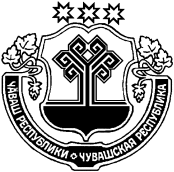 ХĔРЛĔ ЧУТАЙ РАЙОНĔЧУВАШСКАЯ РЕСПУБЛИКАКРАСНОЧЕТАЙСКИЙ  РАЙОНКИВ АТИКАССИЯЛ ПОСЕЛЕНИЙĚНАДМИНИСТРАЦИЙĚЙЫШĂНУ29.03.2019  ç.   №28Кив Атикасси ялĕАДМИНИСТРАЦИЯСТАРОАТАЙСКОГОСЕЛЬСКОГОПОСЕЛЕНИЯПОСТАНОВЛЕНИЕ29.03.2019 г.  №28 деревня Старые АтаиОтветственный исполнитель муниципальной программы           Администрация Староатайского сельского поселения Красночетайского района Чувашской РеспубликиСоисполнители муниципальной программы                 Отдел по строительству и жилищно-коммунальному хозяйству администрации Красночетайского района (по согласованию)подпрограммы                                             Благоустройство дворовых и общественных территорийосновные мероприятия                              Содействие благоустройству населенных пунктов Чувашской РеспубликиЦели муниципальной программысоздание условий для системного повышения качества и комфорта городской среды на всей территории Староатайского сельского поселения Красночетайского района Чувашской Республики путем реализации в период 2019-2035 годов комплекса мероприятий по благоустройству территорийЗадачи муниципальной программыповышение уровня благоустройства общественных территорий (площадей, набережных, улиц, пешеходных зон, скверов, парков, иных территорий); повышение уровня вовлеченности заинтересованных граждан, организаций в реализацию мероприятий по благоустройству территории  Староатайского сельского поселения поселений Красночетайского района Чувашской РеспубликиЦелевые индикаторы (показатели) муниципальной программы                  - Перевод сети уличного освещения на приборы учета – 100%- Количество благоустроенных общественных территорий не менее 1 единицы ежегодно;- Охват централизованным сбором и вывозом ТБО населенных пунктов 100%Этапы и сроки реализации муниципальной программы                       2019–2035 годы:1 этап – 2019–2025 годы;2 этап – 2026–2030 годы;3 этап – 2031–2035 годыОбъем средств бюджета  Староатайского сельского поселения на              финансирование муниципальной программы и прогнозная оценка привлекаемых  на реализацию ее целей средств федерального бюджета, республиканского бюджета Чувашской Республики, внебюджетных источников                                                  общий объем финансирования Муниципальной программы составит 178000 ,00 рубля, в том числе по годам:2019 год – 66000,00 рубля;2020 год – 9960,01оставит 665245,13к, погртого, сарая бревенчатого,рольевича                                         В.Г. Шуг 56000,00 рублей;2021 год – 56000,00  рублей;2022 год –  0,00  рублей;2023 год – 0,00  рублей;2024 год –  0,00  рублей;2025 год – 0,00 рублей;2026-2030 годы -0,00 рублей2031-2036 годы – 0,00рублейсредства федерального бюджета – 0  рублей , в том числе:2019 год – 0,00  рублей;2020 год - 0,00  рублей;2021 год - 0,00  рублей;2022 год - 0,00  рублей;2023 год - 0,00  рублей;2024 год -0,00  рублей;2025 год -0,00 рублей2026-2030 годы – 0,00 рублей2031-3035 года – 0,00 рублейсредства республиканского бюджета – 0  рублей , в том числе:2019 год – 0,00  рублей;2020 год - 0,00  рублей;2021 год - 0,00  рублей;2022 год - 0,00  рублей;2023 год - 0,00  рублей;2024 год -0,00  рублей;2025 год -0,00 рублей2026-2030 годы – 0,00 рублей2031-3035 года – 0,00 рублейсредства местных бюджетов –  178000 рубля, в том числе по годам:2019 год – 66000,00 рубля;2020 год – 9960,01оставит 665245,13к, погртого, сарая бревенчатого,рольевича                                         В.Г. Шуг 56000,00 рублей;2021 год – 56000,00  рублей;2022 год –  0,00  рублей;2023 год –  0,00  рублей;2024 год –  0,00  рублей;2025 год – 0,00 рублей;2026-2030 годы -0,00 рублей2031-2036 годы – 0,00рублейсредства внебюджетных источников – – 0  рублей , в том числе:2019 год – 0,00  рублей;2020 год - 0,00  рублей;2021 год - 0,00  рублей;2022 год - 0,00  рублей;2023 год - 0,00  рублей;2024 год -0,00  рублей;2025 год -0,00 рублей2026-2030 годы – 0,00 рублей2031-3035 года – 0,00 рублей.Объемы и источники финансирования муниципальной программы уточняются при формировании местного бюджета Староатайского сельского поселения Красночетайского района Чувашской Республики на очередной финансовый год и плановый периодОжидаемые результаты реализации муниципальной программы          создать безопасную и комфортную среду проживания и жизнедеятельности населения Староатайского сельского поселенияЦель муниципальной программыЗадачи муниципальной программыИндикаторы муниципальной программыСоздание условий для системного повышения качества и комфорта городской среды на территории Староатайского сельского поселения Красночетайского района Чувашской Республики путем реализации в период 2019 — 2035 годов комплекса мероприятий по благоустройству территорий- повышение уровня благоустройства дворовых территорий- повышение уровня благоустройства общественных территорий (площадей, набережных, улиц, пешеходных зон, скверов, парков, иных территорий- повышение уровня вовлеченности заинтересованных граждан, организаций в реализацию мероприятий по благоустройству территорий муниципального образования- Перевод сети уличного освещения на приборы учета – 100%-Количество реализованных на территории Староатайского сельского поселения Красночетайского района Чувашской Республики проектов по благоустройству по 1 ежегодно- Охват централизованным сбором и вывозом ТБО населенных пунктов 100%N п/пЦелевой индикатор (показатель) (наименование)Целевой индикатор (показатель) (наименование)Единица измерения                     период выполнения программы                     период выполнения программы                     период выполнения программы                     период выполнения программы                     период выполнения программы                     период выполнения программыN п/пЦелевой индикатор (показатель) (наименование)Целевой индикатор (показатель) (наименование)Единица измерения201820192020202120222023202420252026-20302031-2036122345678910111213Программа «Формирование современной городской среды на территории Староатайского Программа «Формирование современной городской среды на территории Староатайского Программа «Формирование современной городской среды на территории Староатайского Программа «Формирование современной городской среды на территории Староатайского Программа «Формирование современной городской среды на территории Староатайского Программа «Формирование современной городской среды на территории Староатайского Программа «Формирование современной городской среды на территории Староатайского Программа «Формирование современной городской среды на территории Староатайского Программа «Формирование современной городской среды на территории Староатайского Программа «Формирование современной городской среды на территории Староатайского Программа «Формирование современной городской среды на территории Староатайского Программа «Формирование современной городской среды на территории Староатайского Подпрограмма «Благоустройство дворовых и общественных территорий»Подпрограмма «Благоустройство дворовых и общественных территорий»Подпрограмма «Благоустройство дворовых и общественных территорий»Подпрограмма «Благоустройство дворовых и общественных территорий»Подпрограмма «Благоустройство дворовых и общественных территорий»Подпрограмма «Благоустройство дворовых и общественных территорий»Подпрограмма «Благоустройство дворовых и общественных территорий»Подпрограмма «Благоустройство дворовых и общественных территорий»Подпрограмма «Благоустройство дворовых и общественных территорий»1Перевод сети уличного освещения на приборы учетаПеревод сети уличного освещения на приборы учета%1001001001001001001001001001002Количество реализованных на территории Староатайского сельского поселения Красночетайского района Чувашской Республики проектов по благоустройствуКоличество реализованных на территории Староатайского сельского поселения Красночетайского района Чувашской Республики проектов по благоустройствук-во11111111113Охват централизованным сбором и вывозом ТБО населенных пунктовОхват централизованным сбором и вывозом ТБО населенных пунктов%9599100100100100100100100100Наименование муниципальной программы (основного мероприятия, мероприятия)Код бюджетной классификацииКод бюджетной классификацииКод бюджетной классификацииКод бюджетной классификацииИсточники финансирования        тыс. рублей        тыс. рублей        тыс. рублей        тыс. рублей        тыс. рублей        тыс. рублейНаименование муниципальной программы (основного мероприятия, мероприятия)ГРБСРзПрЦСРВРИсточники финансирования2019202020212022202320242024202520252026-20302026-20302031-20362031-2036Программа «Формирование современной городской среды на территории Староатайского сельского поселения»А500000000хВсего66,056,056,00,00,00,00,00,00,00,000,000,000,00Программа «Формирование современной городской среды на территории Староатайского сельского поселения»ххххфедеральный бюджет0,000,000,000,000,000,000,000,000,000,000,000,000,00Программа «Формирование современной городской среды на территории Староатайского сельского поселения»ххххреспубликанский бюджет Чувашской Республики0,000,000,000,000,000,000,000,000,000,000,000,000,00Программа «Формирование современной городской среды на территории Староатайского сельского поселения»ххххбюджет  поселения66,056,056,00,00,00,00,00,00,00,000,000,000,00Программа «Формирование современной городской среды на территории Староатайского сельского поселения»ххххвнебюджетные источники0,000,000,000,000,000,000,000,000,000,000,000,000,00Программа «Формирование современной городской среды на территории Староатайского сельского поселения»ххххвнебюджетныеисточники0,000,000,000,000,000,000,000,000,000,000,000,000,00ххА510000000хВсего66,056,056,00,00,00,00,00,00,00,000,000,000,00Подпрограмма  «Благоустройство дворовых и общественных территорий»ххххфедеральный бюджет0,000,000,000,000,000,000,000,000,000,000,000,000,00Подпрограмма  «Благоустройство дворовых и общественных территорий»ххххреспубликанский бюджет Чувашской Республики0,000,000,000,000,000,000,000,000,000,000,000,000,00Подпрограмма  «Благоустройство дворовых и общественных территорий»ххххбюджет  района0,000,000,000,000,000,000,000,000,000,000,000,000,00Подпрограмма  «Благоустройство дворовых и общественных территорий»ххххбюджет поселения66,056,056,00,00,00,00,00,00,00,000,000,000,00Подпрограмма  «Благоустройство дворовых и общественных территорий»ххххвнебюджетные источники0,000,000,000,000,000,000,000,000,000,000,000,000,00Основное мероприятие«Содействие благоустройству населенных пунктов  Чувашской Республики»ххА510200000хВсего75,038,541,50,00,00,00,00,00,00,000,000,000,00Основное мероприятие«Содействие благоустройству населенных пунктов  Чувашской Республики»ххххфедеральный бюджет0,000,000,000,000,000,000,000,000,000,000,000,000,00Основное мероприятие«Содействие благоустройству населенных пунктов  Чувашской Республики»ххххреспубликанский бюджет Чувашской Республики0,000,000,000,000,000,000,000,000,000,000,000,000,00Основное мероприятие«Содействие благоустройству населенных пунктов  Чувашской Республики»ххххбюджет  района0,000,000,000,000,000,000,000,000,000,000,000,000,00Основное мероприятие«Содействие благоустройству населенных пунктов  Чувашской Республики»ххххбюджет поселения66,056,056,00,00,00,00,00,00,00,000,000,000,00Основное мероприятие«Содействие благоустройству населенных пунктов  Чувашской Республики»ххххвнебюджетные источники0,000,000,000,000,000,000,000,000,000,000,000,000,00Ответственный исполнитель подпрограммыадминистрация Староатайского сельского поселения Красночетайского района Чувашской РеспубликиСоисполнители подпрограммыОтдел по строительству и жилищно-коммунальному хозяйству администрации Красночетайского района (по согласованию)Цели подпрограммы (если имеются)создание условий для системного повышения качества и комфорта городской среды на всей территории Староатайского сельского поселения Красночетайского района Чувашской Республики путем реализации в период 2019-2035 годов комплекса мероприятий по благоустройству территорийЗадачи подпрограммыповышение уровня благоустройства общественных территорий (площадей, набережных, улиц, пешеходных зон, скверов, парков, иных территорий); повышение уровня вовлеченности заинтересованных граждан, организаций в реализацию мероприятий по благоустройству территории Староатайского сельского поселения поселений Красночетайского района Чувашской РеспубликиЦелевые индикаторы и показатели подпрограммыперевод сети уличного освещения на приборы учета – 100%количество благоустроенных общественных территорий не менее 1 единицы ежегодно;охват централизованным сбором и вывозом ТБО населенных пунктов 100%Этапы и сроки реализации подпрограммы2019–2035 годы:1 этап – 2019–2025 годы;2 этап – 2026–2030 годы;3 этап – 2031–2035 годыОбъемы финансирования подпрограммы с разбивкой по годам реализации программыобщий объем финансирования Муниципальной программы составит 178000  рубля, в том числе по годам:2019 год – 66000,00 рубля;2020 год – 9960,01оставит 665245,13к, погртого, сарая бревенчатого,рольевича                                         В.Г. Шуг 56000,00 рублей;2021 год –  56000,00  рублей;2022 год –  0,00  рублей;2023 год –  0,00  рублей;2024 год –  0,00  рублей;2025 год – 0,00 рублей;2026-2030 годы -0,0 рублей2031-2036 годы – 0,0рублейсредства федерального бюджета – 0  рублей , в том числе:2019 год – 0,00  рублей;2020 год - 0,00  рублей;2021 год - 0,00  рублей;2022 год - 0,00  рублей;2023 год - 0,00  рублей;2024 год -0,00  рублей;2025 год -0,00 рублей2026-2030 годы – 0,00 рублей2031-3035 года – 0,00 рублейсредства республиканского бюджета – 0  рублей , в том числе:2019 год – 0,00  рублей;2020 год - 0,00  рублей;2021 год - 0,00  рублей;2022 год - 0,00  рублей;2023 год - 0,00  рублей;2024 год -0,00  рублей;2025 год -0,00 рублей2026-2030 годы – 0,00 рублей2031-3035 года – 0,00 рублейсредства местных бюджетов –  155000 рубля, в том числе по годам:2019 год – 66000,00 рубля;2020 год – 9960,01оставит 665245,13к, погртого, сарая бревенчатого,рольевича                                         В.Г. Шуг 56000,00 рублей;2021 год –  56000,00  рублей;2022 год –  0,00  рублей;2023 год –  0,00  рублей;2024 год –  0,00  рублей;2025 год – 0,00 рублей;2026-2030 годы -0,00 рублей2031-2036 годы – 0,00рублейсредства внебюджетных источников – – 0  рублей , в том числе:2019 год – 0,00  рублей;2020 год - 0,00  рублей;2021 год - 0,00  рублей;2022 год - 0,00  рублей;2023 год - 0,00  рублей;2024 год -0,00  рублей;2025 год -0,00 рублей2026-2030 годы – 0,00 рублей2031-3035 года – 0,00 рублей.Объемы и источники финансирования муниципальной программы уточняются при формировании местного бюджета Староатайского сельского поселения Красночетайского района Чувашской Республики на очередной финансовый год и плановый периодОжидаемые результаты реализации подпрограммысоздать безопасную и комфортную среду проживания и жизнедеятельности населения Староатайского сельского поселенияНаименование муниципальной программы (основного мероприятия, мероприятия)Код бюджетной классификацииКод бюджетной классификацииКод бюджетной классификацииКод бюджетной классификацииИсточники финансированияИсточники финансированияРасходы по годам, тыс. рублейРасходы по годам, тыс. рублейРасходы по годам, тыс. рублейРасходы по годам, тыс. рублейРасходы по годам, тыс. рублейРасходы по годам, тыс. рублейРасходы по годам, тыс. рублейРасходы по годам, тыс. рублейРасходы по годам, тыс. рублейНаименование муниципальной программы (основного мероприятия, мероприятия)ГРБСРзПрЦСРВРИсточники финансированияИсточники финансирования20192020202120222023202420252026-20302031-2035ххА510000000хВсегоВсего66,056,056,00,000,000,000,000,000,00Подпрограмма  Благоустройство дворовых и общественных территорий "ххххфедеральный бюджетфедеральный бюджет0,000,000,000,000,000,000,000,000,00Подпрограмма  Благоустройство дворовых и общественных территорий "ххххреспубликанский бюджет Чувашской Республикиреспубликанский бюджет Чувашской Республики0,000,000,000,000,000,000,000,000,00Подпрограмма  Благоустройство дворовых и общественных территорий "ххххбюджет поселениябюджет поселения66,056,056,00,000,000,000,000,000,00Подпрограмма  Благоустройство дворовых и общественных территорий "ххххвнебюджетные источникивнебюджетные источники0,000,000,000,000,000,000,000,000,00Цель: создание условий для системного повышения качества и комфорта городской среды на всей территории Староатайского сельского поселения Красночетайского района Чувашской Республики путем реализации в период 2019-2035 годов комплекса мероприятий по благоустройству территорийЦель: создание условий для системного повышения качества и комфорта городской среды на всей территории Староатайского сельского поселения Красночетайского района Чувашской Республики путем реализации в период 2019-2035 годов комплекса мероприятий по благоустройству территорийЦель: создание условий для системного повышения качества и комфорта городской среды на всей территории Староатайского сельского поселения Красночетайского района Чувашской Республики путем реализации в период 2019-2035 годов комплекса мероприятий по благоустройству территорийЦель: создание условий для системного повышения качества и комфорта городской среды на всей территории Староатайского сельского поселения Красночетайского района Чувашской Республики путем реализации в период 2019-2035 годов комплекса мероприятий по благоустройству территорийЦель: создание условий для системного повышения качества и комфорта городской среды на всей территории Староатайского сельского поселения Красночетайского района Чувашской Республики путем реализации в период 2019-2035 годов комплекса мероприятий по благоустройству территорийЦель: создание условий для системного повышения качества и комфорта городской среды на всей территории Староатайского сельского поселения Красночетайского района Чувашской Республики путем реализации в период 2019-2035 годов комплекса мероприятий по благоустройству территорийЦель: создание условий для системного повышения качества и комфорта городской среды на всей территории Староатайского сельского поселения Красночетайского района Чувашской Республики путем реализации в период 2019-2035 годов комплекса мероприятий по благоустройству территорийЦель: создание условий для системного повышения качества и комфорта городской среды на всей территории Староатайского сельского поселения Красночетайского района Чувашской Республики путем реализации в период 2019-2035 годов комплекса мероприятий по благоустройству территорийЦель: создание условий для системного повышения качества и комфорта городской среды на всей территории Староатайского сельского поселения Красночетайского района Чувашской Республики путем реализации в период 2019-2035 годов комплекса мероприятий по благоустройству территорийЦель: создание условий для системного повышения качества и комфорта городской среды на всей территории Староатайского сельского поселения Красночетайского района Чувашской Республики путем реализации в период 2019-2035 годов комплекса мероприятий по благоустройству территорийЦель: создание условий для системного повышения качества и комфорта городской среды на всей территории Староатайского сельского поселения Красночетайского района Чувашской Республики путем реализации в период 2019-2035 годов комплекса мероприятий по благоустройству территорийЦель: создание условий для системного повышения качества и комфорта городской среды на всей территории Староатайского сельского поселения Красночетайского района Чувашской Республики путем реализации в период 2019-2035 годов комплекса мероприятий по благоустройству территорийЦель: создание условий для системного повышения качества и комфорта городской среды на всей территории Староатайского сельского поселения Красночетайского района Чувашской Республики путем реализации в период 2019-2035 годов комплекса мероприятий по благоустройству территорийЦель: создание условий для системного повышения качества и комфорта городской среды на всей территории Староатайского сельского поселения Красночетайского района Чувашской Республики путем реализации в период 2019-2035 годов комплекса мероприятий по благоустройству территорийЦель: создание условий для системного повышения качества и комфорта городской среды на всей территории Староатайского сельского поселения Красночетайского района Чувашской Республики путем реализации в период 2019-2035 годов комплекса мероприятий по благоустройству территорийЦель: создание условий для системного повышения качества и комфорта городской среды на всей территории Староатайского сельского поселения Красночетайского района Чувашской Республики путем реализации в период 2019-2035 годов комплекса мероприятий по благоустройству территорийОсновное мероприятие«Содействие благоустройству населенных пунктов Чувашской Республики»ххА510200000ххВсего66,056,056,00,000,000,000,000,000,00Основное мероприятие«Содействие благоустройству населенных пунктов Чувашской Республики»хххххфедеральный бюджет0,000,000,000,000,000,000,000,000,00Основное мероприятие«Содействие благоустройству населенных пунктов Чувашской Республики»хххххреспубликанский бюджет Чувашской Республики0,000,000,000,000,000,000,000,000,00Основное мероприятие«Содействие благоустройству населенных пунктов Чувашской Республики»хххххбюджет поселения66,056,056,00,000,000,000,000,000,00Основное мероприятие«Содействие благоустройству населенных пунктов Чувашской Республики»хххххвнебюджетные источники0,000,000,000,000,000,000,000,000,00Целевой индикатор и показатель муниципальной программы, подпрограммы, увязанные с основным мероприятием 1.Перевод сети уличного освещения на приборы учета, %Перевод сети уличного освещения на приборы учета, %Перевод сети уличного освещения на приборы учета, %Перевод сети уличного освещения на приборы учета, %Перевод сети уличного освещения на приборы учета, %Перевод сети уличного освещения на приборы учета, %9599100100100100100100100Целевой индикатор и показатель муниципальной программы, подпрограммы, увязанные с основным мероприятием 1.количество реализованных на территории Староатайского сельского поселения Красночетайского района Чувашской Республики проектов по благоустройству, к-воколичество реализованных на территории Староатайского сельского поселения Красночетайского района Чувашской Республики проектов по благоустройству, к-воколичество реализованных на территории Староатайского сельского поселения Красночетайского района Чувашской Республики проектов по благоустройству, к-воколичество реализованных на территории Староатайского сельского поселения Красночетайского района Чувашской Республики проектов по благоустройству, к-воколичество реализованных на территории Староатайского сельского поселения Красночетайского района Чувашской Республики проектов по благоустройству, к-воколичество реализованных на территории Староатайского сельского поселения Красночетайского района Чувашской Республики проектов по благоустройству, к-во111111155Целевой индикатор и показатель муниципальной программы, подпрограммы, увязанные с основным мероприятием 1.Охват централизованным сбором и вывозом ТБО населенных пунктов, %Охват централизованным сбором и вывозом ТБО населенных пунктов, %Охват централизованным сбором и вывозом ТБО населенных пунктов, %Охват централизованным сбором и вывозом ТБО населенных пунктов, %Охват централизованным сбором и вывозом ТБО населенных пунктов, %Охват централизованным сбором и вывозом ТБО населенных пунктов, %100100100100100100100100100Мероприятие 1Уличное освещениехххххВсего66,056,056,00,000,000,000,000,000,00Мероприятие 1Уличное освещениехххххфедеральный бюджет0,000,000,000,000,000,000,000,000,00Мероприятие 1Уличное освещениехххххреспубликанский бюджет Чувашской Республики0,000,000,000,000,000,000,000,000,00Мероприятие 1Уличное освещение9930503А510277400200200бюджет поселения66,056,056,00,000,000,000,000,000,00Мероприятие 1Уличное освещениехххххвнебюджетные источники0,000,000,000,000,000,000,000,000,00Мероприятие 2Реализация мероприятий по благоустройству территориихххххВсего66,056,056,00,000,000,000,000,000,00Мероприятие 2Реализация мероприятий по благоустройству территориихххххфедеральный бюджет0,000,000,000,000,000,000,000,000,00Мероприятие 2Реализация мероприятий по благоустройству территориихххххреспубликанский бюджет Чувашской Республики0,000,000,000,000,000,000,000,000,00Мероприятие 2Реализация мероприятий по благоустройству территории9930503А510277420200200бюджет поселения66,056,056,00,000,000,000,000,000,00Мероприятие 2Реализация мероприятий по благоустройству территориихххххвнебюджетные источники0,000,000,000,000,000,000,000,000,00